Publicado en Madrid el 18/11/2022 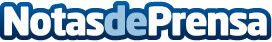 UDP organiza la Iª Jornada Iberoamericana sobre prevención del maltrato a personas mayoresUna jornada de intervención social y gratuita. Reunirá en Madrid a personas expertas procedentes de Argentina, Chile, Colombia, Costa Rica, Ecuador, México, Uruguay y España para abordar desde una perspectiva multidisciplinar, la prevención y la sensibilización sobre las situaciones de maltrato, abuso y Edadismo a personas mayoresDatos de contacto:Laurawww.mayoresudp.org91 542 02 67Nota de prensa publicada en: https://www.notasdeprensa.es/udp-organiza-la-i-jornada-iberoamericana-sobre Categorias: Internacional Nacional Sociedad Solidaridad y cooperación Psicología Personas Mayores http://www.notasdeprensa.es